Detailed description of ECTS credits awarded - part BThe number of ECTS credits awarded consists of:1. Contact hours with the academic teacher:Total: 	154.0 h.2. Independent work of a student:Total:  96.0 hcontact hours + independent work of a student Total:  250.0 h1 ECTS credit = 25-30 h of an average student’s work, number of ECTS credit = 250.0 h : 25.0 h/ECTS = 10.00  ECTS on average:  10.0 ECTS - including the number of ECTS credits for contact hours with the direct participation of an academic teacher: 0,00 ECTS points, - including the number of ECTS credits for hours of independent work of a student: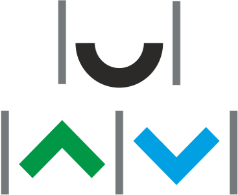 UNIVERSITY OF WARMIA AND MAZURY IN OLSZTYNFaculty of MedicineCourse sylabus – part A48SJ-INM88INTERNAL MEDICINE  8/8ECTS: 10.00 CYCLE: 2023LSUBJECT MATTER CONTENTCLASSESPulmonology (30h – 5 days 08.00-13.00): 1. Tuberculosis: epidemiology, diagnosis, treatment, extrapulmonary tuberculosis. 2. Patient with chronic respiratory failure. 3. Patient  with pneumonia. 4. Patient with COPD and asthma. 5. Diagnosis of cough. 6. Lund tumors - differential diagnosis and diagnostic algorithms Cardiology (54h – 8 days 08.00-13.00, last classes 8.00-13.15): 1. Valvular heart diseases 2. Atrial fibrillation and supraventricular tachycardia 3. Syncope - diagnosis and treatment, conduction disorders 4. Chronic heart failure 5. Sudden cardiac arrest and indications for ICD 6. Electrical cardioversion and indications for permanent heart pacing 7. Myocarditis  8. Infective endocarditis and acute and chronic pericarditis 9. Differentiation of arrhythmias - the basics Rheumatology (30h –5 days 08.00-13.00): 1. Principles of history taking and clinical evaluation of patient with rheumatoid disease. Interpretation of lab tests and imaging techniques in rheumatology.  2. Seronegative spondyloarthropaties; arthroses; gout, osteoporosis. 3. Physical therapy in rheumatology. Autoimmune diseases of connective tissue: SLE, scleroderma, dermatomyositis, polymyalgia rheumatica.Hematology (18h - 3 days): 1. Diagnosis and treatment of thrombocytopenia.  2. Lymphomas. 3. Myelodysplastic syndromes. Gastroenterology (18h – 3 x 6h): 1. Ulcerative colitis, Crohn's disease 2. Gastroscopy, colonoscopy, ERCP, EUS: preparation, course,         indications, contraindications 3. Radiological examinations in pathologies of the digestive systemTEACHING OBJECTIVEEtiology, pathophysiology, epidemiology, diagnosis and treatment of respiratory diseases, allergies, diseases metabolic, heart and hematopoietic diseases.DESCRIPTION OF THE LEARNING OUTCOMES OF THE COURSE IN RELATION TO THE DESCRIPTION OF THE CHARACTERISTICS OF THE SECOND LEVEL LEARNING OUTCOMES FOR QUALIFICATIONS AT LEVELS 6-8 OF THE POLISH QUALIFICATION FRAMEWORK IN RELATION TO THE SCIENTIFIC DISCIPLINES AND THE EFFECTS FOR FIELDS OF STUDY:LEARNING OUTCOMES: Knowledge:Skills:Social competence:TEACHING FORMS AND METHODS:FORM AND CONDITIONS OF VERIFYING LEARNING OUTCOMES: BASIC LITERATURE:SUPPLEMENTARY LITERATURE:48SJ-INM88ECTS: 10.00CYCLE:  2023LINTERNAL MEDICINE  8/8- participation in: Classes150.0 h- consultation4.0